Конспект непосредственно-образовательной деятельности  по формированию элементарных математических представлений в группе среднего дошкольного возраста от 4 до 5 лет «Солнышко»Тема: «Путешествие в замок цифр»Программные задачи:Совершенствовать умение сравнивать два предмета по длине.Учить выделять особые признаки фигур с помощью зрительного анализатора. Учить детей правильно называть  числительные по порядку.Формировать умение соотносить число с количество предметов.Развивать память, речь, логическое мышление, воображение.Воспитывать умение прийти на помощь, дружеские взаимоотношения.Оборудование:Демонстрационный материал: Буратино, конверт, дорожки, геометрические фигуры, цифры.Раздаточный материал:  листы с заданиями, карандаши,  Образцы, плоскостные геометрические фигуры/Ход занятия:- Ребята сегодня на занятия к нам пришли гости. Давайте, поздороваемся с ними. (Раздаётся стук в дверь). А кто это ещё к нам пришёл. Ребята это Буратино.- Здравствуй Буратино. Почему ты такой грустный? -  Я получил по почте приглашение на в замок цифр, но не знаю как туда добраться. Может вы, проводите меня?- Ребята, поможем Буратино? (Да.) Разреши, пожалуйста посмотреть, что написано у тебя в приглашении. Читает: По короткой дорожке пойдешь,  приключение найдёшь. По длиной пойдёшь, в замок  цифр попадёшь.- Ребята, давайте поможем Буратино найти короткую и длинную дорожку. (Дети показывают)- Молодцы, ребята, пора отправляться в путь! - Посмотрите, какая интересная поляна. Что это  за полянка такая? (геометрические фигуры)1. Игра «Найди лишнее и объясни»На ковре разложены фигуры, необходимо найти лишнюю и объяснить почему она лишняя. (Круг – у него нет углов)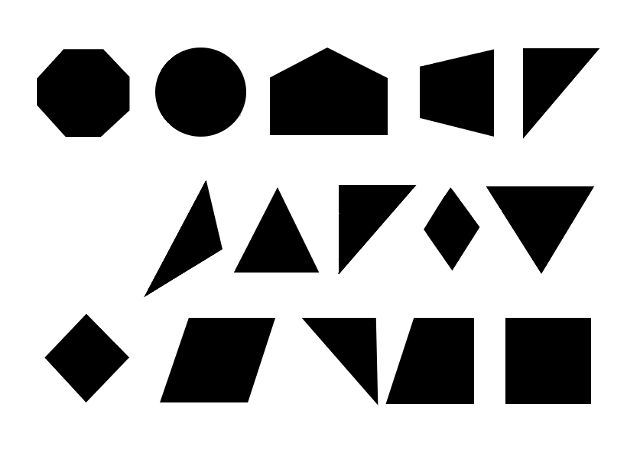 - Молодцы вы справились с заданием, можно идти дальше.2. Игра «Назови и сосчитай»  -Ребята, Что это такое? Это цифры посмотрите!  (Воспитатель берёт в руки 1 цифру, ) На ней что-то написано.  (читает).  Чтобы замок найти мы должны  выполнить  следующее  задание возьмите каждый себе по цифре,  назовите её. И давайте сосчитаем  (дети называют цифру и считают)- Видишь Буратино,  какие наши ребята внимательные все стараются тебе помочь. А сейчас идём дальше.-Что Это за сугроб такой. Да это новое задание. Надо выполнить еще 1 задание и идти дальше.3. «Раскрась столько, сколько указано»Детям дается каждому лист с заданием и карандаши. Надо раскрасить предметы в соответствии с цифрой.Молодцы, и с этим заданием вы справились.- Ну что ребята мы хорошо потрудились.  Выходите поиграемФизминутка:1, 2, 3, 4, 5
Все умеем мы считать,
Отдыхать умеем тоже
Руки за спину положим,
Голову поднимем выше
И легко-легко подышим.- И так нам пора в путь. Мы пришли, но где-же замок, его нету зато нам оставлено следующее задание.4. Составь картинкуДети деляться на две команды и из предложенных геометрических фигур по схеме составляют «Человечков»5.Игра «Закончи предложение»  Буратино просит детей поиграть с ним. Воспитатель начинает предложение, а дети заканчивают.У цапли ноги длинные, а у утки…Арбуз большой, а яблоко….Шарф узкий, а плед….Грузовая машина высокая, а гоночная…Если стол выше стула, то стул…Если правая рука справа, то левая…Если сестра старше брата, то брат…Ребята, вы молодцы, справились со всеми заданиями. Посмотрите, что такое происходит… На доске появляется замок с цифрами.- Ребята. Вот вы и помогли мне найти замок. Может, вы пойдёте со мной?- Нет спасибо Буратино, нам ещё рано , мы должны ещё многое узнать. Ты иди  один, а нам пора с ребятами в детский  сад.-Спасибо вам большое за помощь! До свидания, до новых встреч!-А сейчас мы с вами произнесём волшебные слова и окажемся в детском саду.-Закройте глаза  и произнесите 1, 2, 3, улыбнись, вокруг себя повернись и в своей группе окажись. Ну вот наше путешествие закончилось Итог занятия: -Буратино очень остался доволен , что вы помогли  ему справились с заданиями и найти замок.-Какое задание вам понравилось?